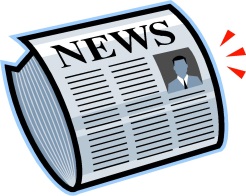 This monthly newsletter is produced by the East Riding of Yorkshire Clinical Commissioning Group’s Safeguarding team for General Practices & Clinicians across East Yorkshire.ERYCCG Safeguarding ContactsHow to make a safeguarding referral1) Drowning prevention workAs you may already be aware, the 19th – 26th June 2021 is the national Drowning Prevention Week, and due to the increased risks we are now facing as children and young people have not been able to access the swimming lessons they would normally have done due to Covid-19, we are asking you to please consider how you can use share the messages of keeping safe near water and use the following resources within your school, youth organisation or local community. (more information attached).2) CT Prevent3) Protective factors “Children should never be considered a protective factor for parents who feel suicidal. In some cases professionals inappropriately viewed the child as a protective element who could help to reduce the parent’s risk of self-harm. This belief significantly increases the risk to the child.” (Brandon 2011). See attached briefing. 4) Safeguarding weekPartners from Safeguarding Adults Boards, Children’s Safeguarding Partnerships, Community Safety Partnerships across North Yorkshire, the City of York and East Riding have come together and developed an extensive programme of learning events, seminars and interactive sessions which all underpin this year’s theme - ‘Safeguarding is everybody’s business’.North Yorkshire, City of York & East Riding Safeguarding Week programme overview. See attached for more information.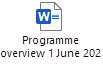 5) Keeping your child safe onlineThe internet and all it can offer, is a wonderful tool for keeping in touch with friends and family, however parents and carers need to be aware that it is possible for people who are unknown to children and young people to communicate with them via the internet.6) Adverse childhood experiencesAdverse childhood experiences: a huge impact on development. (more information attached)7) New ‘Anywhere Kids’ animationThe Office of the Police and Crime Commissioner (OPCC) for Humberside has teamed up with the Humber Modern Slavery Partnership and local award-winning production company My Pockets to produce an animation and resource pack for parents, teachers and carers to educate 10–12 year-olds on the dangers of Child Criminal Exploitation.8) Sharing information for children and young peopleTo achieve the best outcomes for children and young people; to promote their welfare and safeguard them from harm, agencies need to work together. Children and young people’s needs and circumstances can be complex and it is only by agencies coming together and working collaboratively that we can achieve a holistic assessment of the child or young person within their family and community and ensure that they receive the services that they need. 9) NICE in Social Care linkshttps://mailchi.mp/nice/nice-in-social-care-june-2021-e-bulletin?e=1a23533f8d#Safeguarding1 https://mailchi.mp/nice/nice-in-social-care-june-2021-e-bulletin?e=1a23533f8d#Safeguarding2The next GP Safeguarding Meeting will take place on the 27/07/2021 13.00-14.00 via MST link. Please contact the safeguarding team admin Peter Stevens on peter.stevens4@nhs.net if you do not have the invite link. We would like to encourage as many as possible to attend.The next GP Safeguarding Meeting will take place on the 27/07/2021 13.00-14.00 via MST link. Please contact the safeguarding team admin Peter Stevens on peter.stevens4@nhs.net if you do not have the invite link. We would like to encourage as many as possible to attend.